February 2020 Board ReportAnne MorleySail Training CommanderSail Training has been busy this month. Jackie and I created a comprehensive Sailing Program Director job description that can be adjusted as needed in the future.  February 12th was Bobby Brooks’ first day of employment.  Jackie, Spencer, Bobby and I met most of the day.  We went over his job description, paperwork and other AYC pertinent information. One important part of that meeting was to tour the campus.  We decided that we needed to better utilize Cabin 1 and 2.  Cabin 1 will now be set up as a second Sail Training Cabin and will have an area for storage behind a partition.  Bobby and Spencer cleaned out both Cabin 1 and Cabin 2.  The original Sail Training Cabin will be made more presentable.  Thank you Bobby and Spencer!Jackie and I met with Spencer to update Spencer’s job description.Bobby, Spencer and I met to work on the Sail Training Calendar, arrange for instructors and submitted FUR’s.  We are planning to add more events in the near future.  In this meeting we also created a formula to standardize our Clinic/Workshop pricing.  Summer Camp registration is now live.  Parent handbooks have been updated.  Great job Bobby and Spencer!Sail Training Committee will meet on March 4, 2020.Our February Racing Rules Refresh, was held on February 22nd, 9am-11am.  A great big thank you to Ray Shull for presenting this Clinic.  We had a full house with 33 participants.  We all learned a tremendous amount from Ray!Scheduled Clinics (more Clinics to be added soon)Date			    Event				   Instructor_____   March 28th		Starting Clinic 			Bobby BrooksApril 4th		Women’s Clinic			TBDApril 18th		Spinnaker Clinic			John BartlettApril 19th		CPR and First Aid			Danielle LovingAugust 8th		Basic Man Overboard Workshop	Harry PollyAugust 22nd		Adult Sailing Clinic on FJ		Spencer LeGrandeSeptember 19th	Women’s Clinic			TBD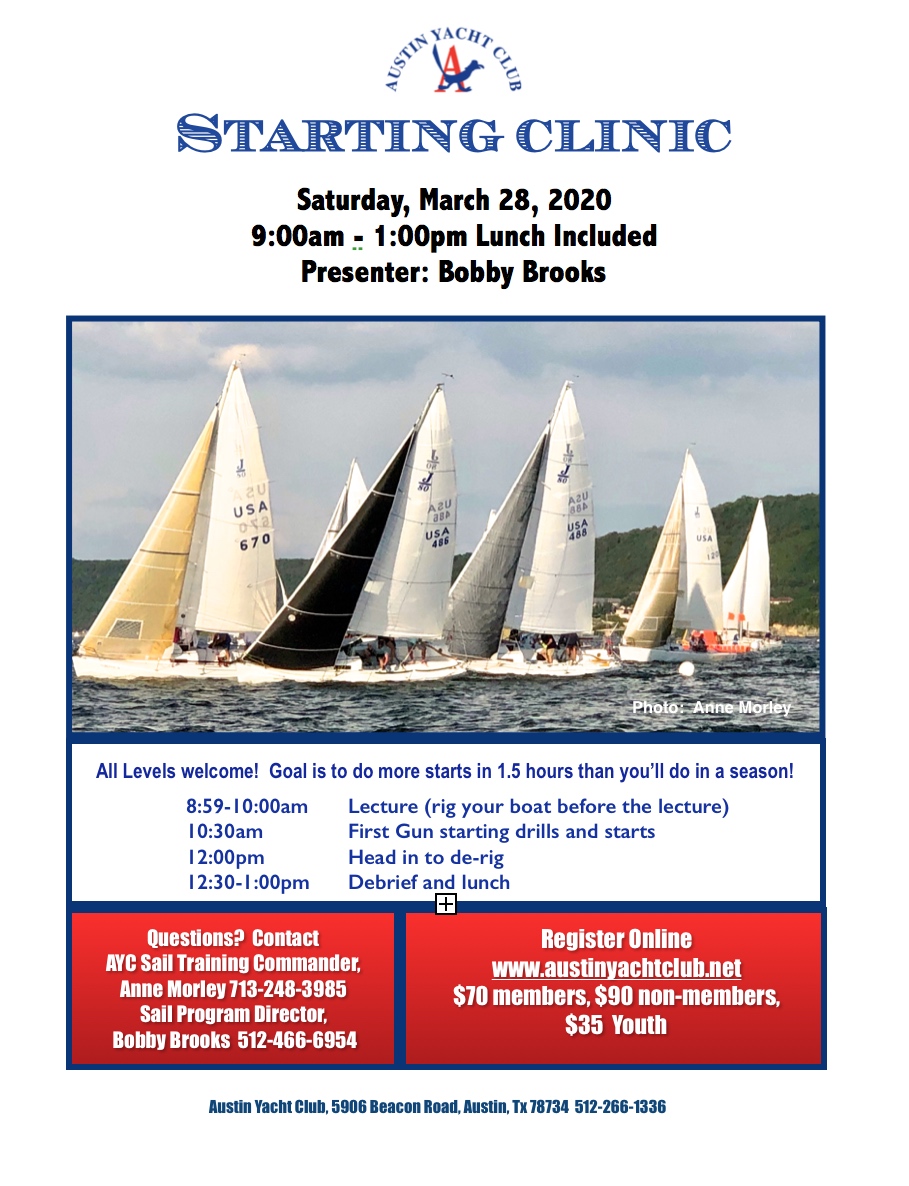 